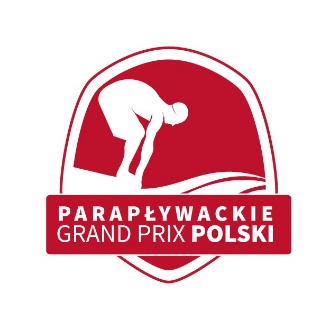 PUCHAR POLSKI II RUNDA PARAPŁYWACKIEGO GRAND PRIX POLSKI OSÓB NIEPEŁNOSPRAWNYCHGorzów Wlkp. 11–13.06.2021Zgłoszenie ilościowe: Ilość osób towarzyszących:Trener: ………………..Opiekun: ………………Kierowca: ……………..Łączna ilość osób: ………………………Środek transportu: ……………………..Czy w trakcie zawodów będzie potrzeba korzystania z transportu Organizatora: tak/ nie  Data przyjazdu: ………………Ilość zawodniczekIlość  zawodnikówW tym  ilość kadrowiczówW tym ilość wózkowiczówOpiekunowieKlasyfikacjaOgółem